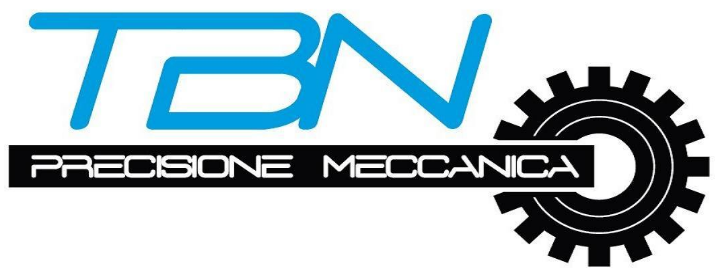 TBN Meccanica Srl UnipersonaleVia Achille Grandi, 7 -47922 Viserba di Rimini (RN)Tel. 0541.732523  Fax. 0541.737155e-mail: info@tbnrimini.itC.F/P.Iva 04214760409   Reg. Imprese RN 330730INFORMATIVA PER IL TRATTAMENTO DEI DATI PERSONALI  ai sensi dell’art. 13 del Regolamento UE n. 679/2016 Gentile Fornitore,la informiamo che il trattamento dei Suoi dati personali, acquisiti in virtù del rapporto contrattuale tra noi in essere, avverrà con correttezza e trasparenza, per fini leciti, tutelando la sua riservatezza ed i suoi diritti in conformità alla normativa vigente. Ai sensi all’art. 13 del Regolamento Europeo n. 679/2016 in materia di protezione dei dati personali (di seguito solo GDPR), provvediamo pertanto a fornirLe le seguenti informazioni:Fonte dei datiI Suoi dati personali oggetto di trattamento sono acquisiti in occasione di:Visite o telefonate;Proposizione di offerte;Comunicazioni e trasmissioni successive all’ordine.   Dati oggetto del trattamentoI dati personali che saranno trattati, sono i Suoi dati identificativi e non quelli particolari ai sensi dell’art. 9 del GDPR, quali a titolo esemplificativo: cognome, nome, luogo di nascita, c.f./p.iva, numero di telefono, fax, indirizzo e-mail, residenza, modalità di pagamento e/o coordinate bancarie……..oltre ad ogni altro dato personale, funzionale al soddisfacimento del rapporto contrattuale tra noi posto in essere.  Modalità di trattamento   Il trattamento sarà effettuato, anche ma non solo con l’ausilio di mezzi informatici e/o (automatizzati), con modalità idonee a garantire la sicurezza, la protezione e la riservatezza dei dati e a prevenire e limitare il rischio di perdita, deterioramento, sottrazione dei dati e ad assicurarne in tempi ragionevoli il ripristino in caso di “data breach”.Il trattamento avrà luogo mediante  operazioni di: raccolta, registrazione, organizzazione, strutturazione, conservazione, adattamento o modifica, estrazione, consultazione, uso, comunicazione, raffronto o interconnessione, limitazione, cancellazione e distruzione dei dati.Finalità del trattamentoI Suoi dati personali saranno trattati per il perseguimento delle seguenti finalità: a)scambiare informazioni ed inoltrare comunicazioni strumentali all’esecuzione del contratto;b)adempiere agli obblighi amministrativi, contabili e fiscali correlati al contratto;c) gestire l’eventuale contenzioso (inadempimenti contrattuali, diffide, transazioni, recupero crediti, arbitrati etc);d) adempiere agli obblighi correlati alla tutela dell’ordine pubblico, all’accertamento ed alla repressione dei reati;Base giuridica del trattamento Il trattamento dei Suoi dati personali si fonda sulle seguenti basi giuridiche:a) esecuzione del contratto tra noi in essere;b) adempimento di un obbligo previsto dalla normativa nazionale o comunitaria vigente.Più in dettaglio:La base giuridica per le finalità sub a) è l’art. 6.1 b del GDPR, e per le finalità sub b), c) e d) è rappresentata rispettivamente dall’art. 6.1 c, f ed e.Natura obbligatoria o facoltativa del trattamento Nella misura in cui i Suoi dati personali sono necessari all’esecuzione del contratto tra noi in essere oltre che per assicurarLe l’assolvimento da parte del titolare medesimo degli obblighi che sullo stesso incombono per legge in relazione al legittimo esercizio da parte Sua, non è necessario un espresso consenso al trattamento dei dati di volta in volta da Lei trasmessi al titolare , che li acquisisce e tratta legittimamente ai sensi dell’art. 6 lett. b) del GDPR. Destinatari dei dati personaliI dati personali raccolti saranno trattati per il corretto adempimento delle obbligazioni assunte, incluse anche le formalità amministrative e contabili connesse, ad opera dei seguenti soggetti:Titolare del trattamento, Responsabile del trattamento da lui nominato oltre agli addetti al trattamento dei dati (anche in outsourcing)  strettamente autorizzati ed opportunamente istruiti (art. 29 del GDPR).  I suoi dati non saranno oggetto di diffusione ma potranno essere comunicati ad organi ispettivi preposti a verifiche e controlli inerenti la regolarità degli adempimenti di legge.Trasferimento dati ad un paese terzoI suoi dati non saranno oggetto di trasferimento al di fuori dell’Unione Europea. Resta in ogni caso inteso che, ove necessario, la nostra società avrà la facoltà di trasferire i dati al di fuori dell’Unione Europea in conformità alle disposizioni di legge applicabili.Periodo di conservazione dei dati I suoi dati personali saranno trattati per il tempo strettamente necessario a garantire l’adempimento di tutte le obbligazioni assunte in forza del rapporto contrattuale tra noi in essere. Successivamente i dati personali saranno conservati, e non ulteriormente trattati, per il tempo stabilito dalle vigenti disposizioni in materia civilistica e fiscale. Diritti dell’interessatoLa informiamo che, in qualsiasi momento, ai sensi degli artt. 15-22 del Regolamento UE n. 679/2016 potrà esercitare i seguenti diritti:1) avere conferma dell’esistenza o meno di un trattamento di dati personali che la riguardano e, in tal caso, ottenere l’accesso ai medesimi dati ed a tutte le informazioni relative al trattamento stesso (diritto di accesso ex art. 15 GDPR);2) ottenere la rettifica dei dati personali inesatti senza ingiustificato ritardo e l’integrazione di quelli incompleti anche mediante dichiarazione integrativa ( diritto di rettifica ex art. 16 GDR);3) ottenere la cancellazione dei Suoi dati personali senza ingiustificato ritardo se: i dati non sono più necessari rispetto alle finalità per le quali sono stati raccolti o trattati; sono stati trattati illecitamente; devono essere cancellati per adempiere ad un obbligo legale; ha revocato il consenso o si oppone al trattamento ( diritto all’oblio ex art. 17 GDPR);4) ottenere la limitazione del trattamento quando ricorre una delle seguenti ipotesi: se contesta l’esattezza dei dati personali, per il periodo necessario al Titolare del trattamento per verificare detta esattezza; se il trattamento è illecito e Lei si oppone alla cancellazione dei dati e chiede invece che ne sia limitato l’utilizzo; benché il Titolare del trattamento non ne abbia più bisogno ai fini del trattamento, i dati personali Le siano necessari per l’accertamento o l’esercizio di un diritto in sede giudiziaria; se Lei si è opposto al trattamento, in attesa della verifica in merito all’eventuale prevalenza dei motivi legittimi del Titolare del trattamento rispetto ai suoi ( diritto di limitazione ex art. 18 GDPR);5) di ricevere in un formato strutturato , di uso comune e leggibile da dispositivo automatico i dati personali che la riguardano e di trasmettere tali dati ad un altro Titolare del trattamento senza impedimenti da parte del Titolare del trattamento cui li ha forniti ( diritto alla portabilità ex art. 20 GDPR); 6)  di opporsi, in tutto o in parte al trattamento. Qualora i dati personali siano trattati per finalità di marketing diretto, Lei ha il diritto di opporsi in qualsiasi momento al trattamento, compresa la profilazione nella misura in cui sia connessa a tale marketing diretto. Qualora i dati personali siano trattati a fini di ricerca scientifica o storica o fini statistici, per motivi connessi alla sua situazione particolare, ha il diritto di opporsi al trattamento, salvo se il trattamento sia necessario per esecuzione di un compito di interesse pubblico (diritto di opposizione ex art. 21 GDPR);   7) di revocare in qualsiasi momento il consenso prestato;8) di proporre reclamo all’Autorità Garante per la protezione dei dati personali. Titolare del trattamentoPer far valere i diritti sopra descritti potrà rivolgersi, in qualsiasi momento, al Titolare del trattamento TBN MECCANICA S.r.l. mediante comunicazione da trasmettersi, a mezzo e-mail, al seguente indirizzo di posta elettronica amministrazione@tbnrimini.it o, a mezzo raccomandata r.r., al seguente indirizzo: Via Achille Grandi 7,47921-Rimini (RN).Il Titolare del trattamentoTBN MECCANICA s.r.l.